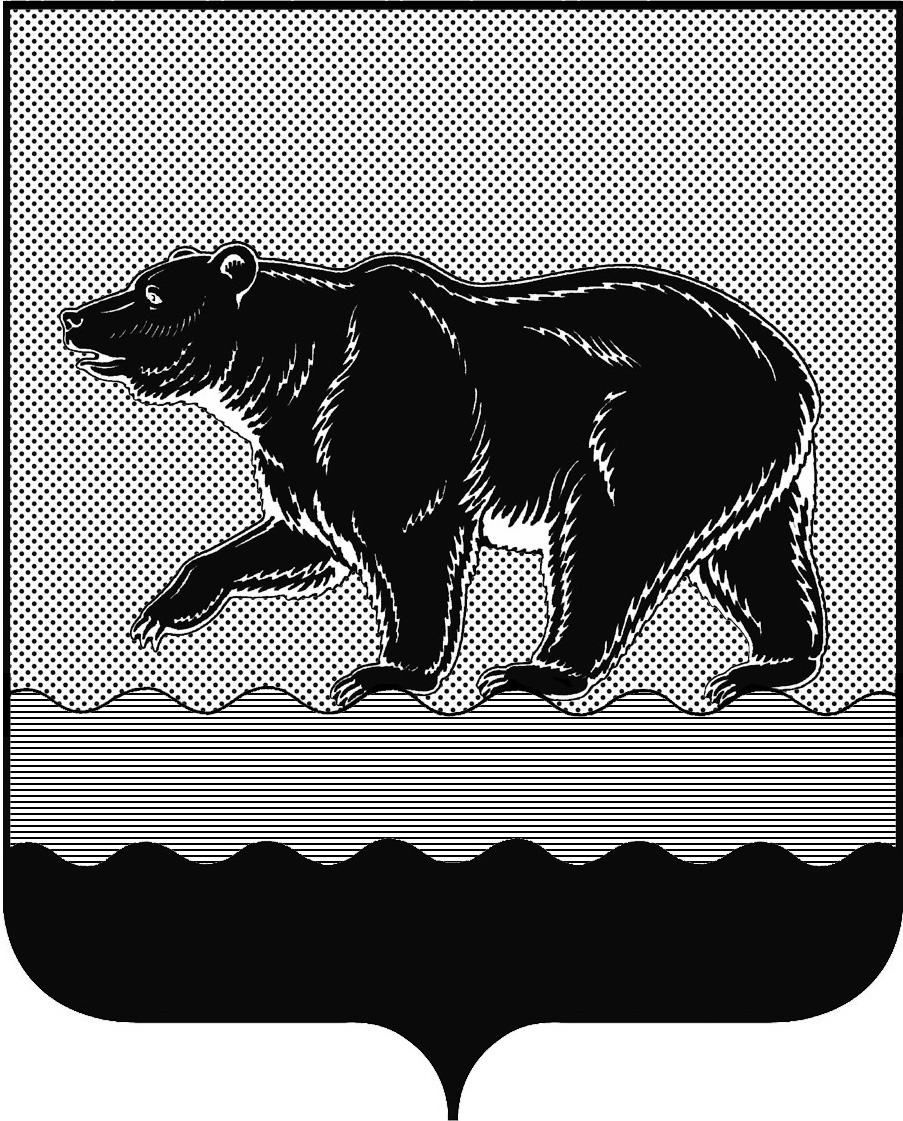 СЧЁТНАЯ ПАЛАТАГОРОДА НЕФТЕЮГАНСКА16 микрорайон, 23 дом, помещение 97, г. Нефтеюганск, 
Ханты-Мансийский автономный округ - Югра (Тюменская область), 628310  тел./факс (3463) 20-30-55, 20-30-63 E-mail: sp-ugansk@mail.ru www.admugansk.ru Заключение на проект изменений в муниципальную программугорода Нефтеюганска «Социально-экономическое развитиегорода Нефтеюганска»Счётная палата города Нефтеюганска на основании статьи 157 Бюджетного кодекса Российской Федерации, Положения о Счётной палате города Нефтеюганска, утверждённого решением Думы города Нефтеюганска от 27.09.2011 № 115-V, рассмотрев проект изменений в муниципальную программу города Нефтеюганска «Социально-экономическое развитие города Нефтеюганска» (далее по тексту – проект изменений), сообщает следующее:1. При проведении экспертно-аналитического мероприятия учитывалось наличие экспертизы проекта изменений муниципальной программы:1.1. Департамента финансов администрации города Нефтеюганска на предмет соответствия бюджетному законодательству Российской Федерации и возможности финансового обеспечения его реализации из бюджета города Нефтеюганска;1.2. Департамента экономического развития администрации города Нефтеюганска на предмет соответствия:- проекта изменений Порядку принятия решения о разработке муниципальных программ города Нефтеюганска, их формирования, утверждения и реализации, утверждённому Постановлением администрации города Нефтеюганска от 18.04.2019 № 77-нп «О модельной муниципальной программе города Нефтеюганска, порядке принятия решения о разработке муниципальных программ города Нефтеюганска, их формирования, утверждения и реализации» (далее по тексту – Порядок от 18.04.2019 № 77-нп);- программных мероприятий целям муниципальной программы;- сроков её реализации задачам;-целевых показателей, характеризующих результаты реализации муниципальной программы, показателям экономической, бюджетной и социальной эффективности;- требованиям, установленным нормативными правовыми актами в сфере управления проектной деятельностью.2. Предоставленный проект изменений соответствует Порядку от 18.04.2019 № 77-нп. 3. Проектом изменений планируется:3.1. В соответствии с постановлением Правительства Ханты-Мансийского автономного округа – Югры от 05.10.2018 № 344-п «О государственной программе Ханты-Мансийского автономного округа – Югры «Развитие агропромышленного комплекса» включить в муниципальную программу целевые показатели:- яйцо (тыс. шт.);- растениеводство (картофель) (т).	А также исключён целевой показатель «Молочная продуктивность коров, кг.».3.2. Увеличить объём финансирования муниципальной программы за счёт средств местного бюджета на 6 440,373 тыс. рублей, в том числе:	3.2.1. По программному мероприятию «Обеспечение исполнения муниципальных функций администрации» уменьшены финансовые средства на 50,00 тыс. рублей в целях перераспределения указанной суммы на внепрограммные расходы для оплаты административного штрафа администрацией города Нефтеюганска.3.2.2. По программному мероприятию «Создание условий для реализации целенаправленной информационной политики органов местного самоуправления муниципального образования город Нефтеюганск» увеличено финансирование администрации города Нефтеюганска в общей сумме 6 490,373 рублей, в том числе на:	- расходы на обеспечение деятельности (оказание услуг) муниципального автономного учреждения «Редакция газеты «Здравствуйте, нефтеюганцы!» - 370,363 тыс. рублей;	- расходы на реализацию мероприятий, направленных на своевременное и достоверное информирование население о деятельности органов местного самоуправления муниципального образования города Нефтеюганска – 6 120,010 тыс. рублей.	3.3. В связи с изменением объёма финансирования муниципальной программы вносятся изменения в целевые показатели:	- значение показателя «Уровень информированности населения города     о деятельности органов местного самоуправления города Нефтеюганска» увеличено с 85% до 88%;	- значение показателя «Доля населения, выражающего удовлетворенность информационной открытостью органов местного самоуправления города Нефтеюганска» увеличено с 64% до 66%. 4. Финансовые показатели, содержащиеся в проекте изменений, соответствуют расчётам, предоставленным на экспертизу.По итогам проведения экспертизы, предлагаем направить проект изменений на утверждение.Председатель 		                   			         			     С.А. ГичкинаИсполнитель:начальник инспекторского отдела № 1Портнова Людмила Николаевна Тел. 8 (3463) 20-30-54Исх.СП-167 -1 от 14.04.2021